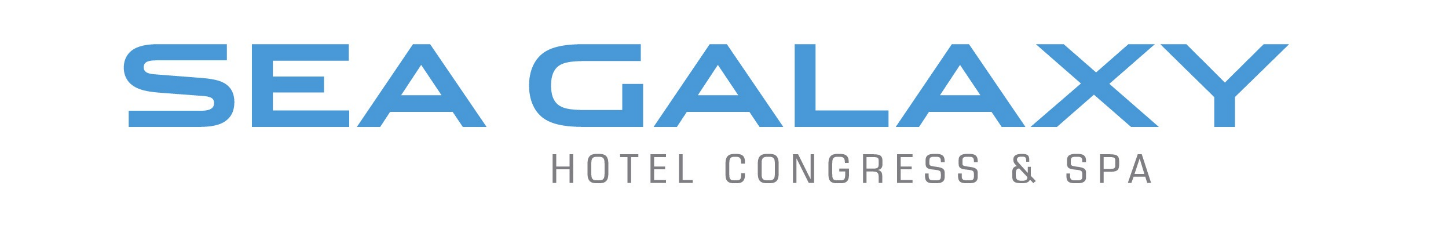 Пакетное предложение для участников «Всероссийского форума приемных семей».В предложение входит:  3 ночи проживания в номере категории «Стандарт» (одноместное размещение или двухместное размещение)Завтрак, обед, ужин «Шведский стол»;Кофе-брейк во время форума;Wi-Fi на всей территории отеля;Багажная комната;Сейф в номере;Тренажёрный зал круглосуточно;НДС;Вид на морское побережье из каждого номера отеля;Бесплатное парковочное место.Стоимость предложения для одного гостя – 12 700.00 р;Стоимость предложения для двух гостей – 17 600.00 р.Положения и условия: Специальное предложение действует с 09 по 12 октября (включительно); Расписание питания: Завтрак «Шведский стол» (8.00 -10.00) - 10,11, 12 октября;Ужин «Шведский стол» (18.00 -20.00) - 09,10,11 октября;Обед «Шведский стол» (13.00 -15.00) - 10,11, 12 октября;Кофе-брейк - (время ?) – 10, 11 октября.